Nom complet : Antoni van Leeuwenhoek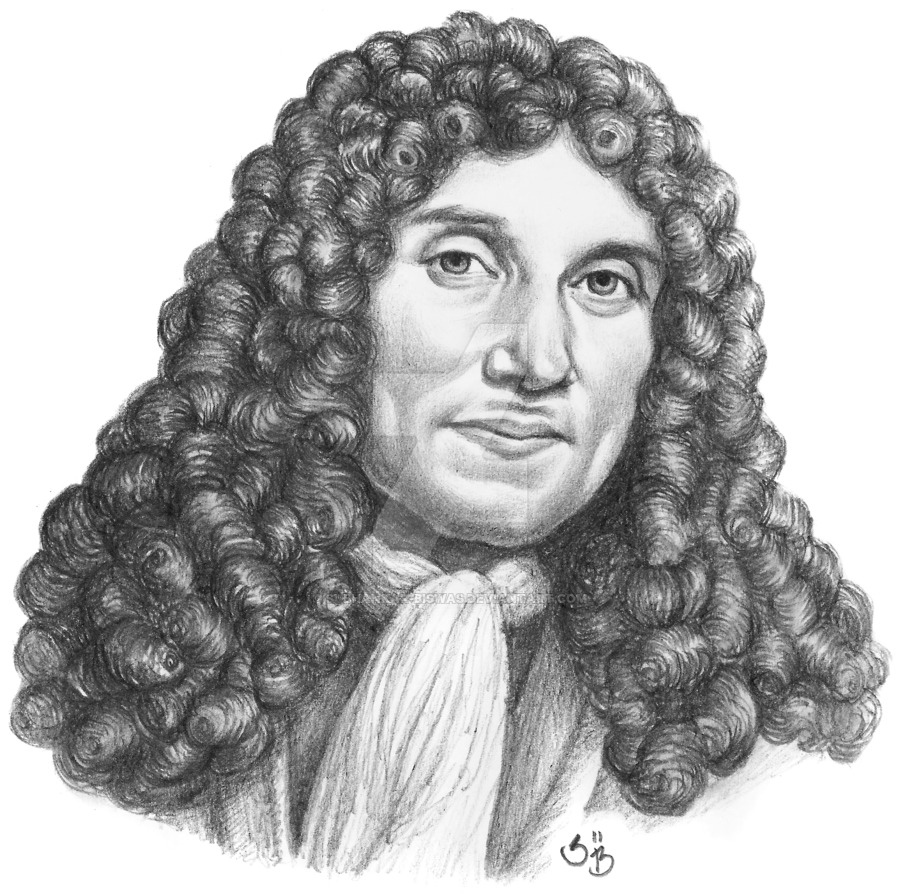 Nationalité : néerlandaisePériode de temps : 1632-1723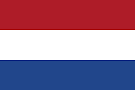 Découverte :microscope 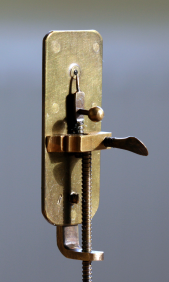 